Затишні сільські вулички, щирі та привітні люди, море квітів, мальовничі річкові береги, на яких випасають худобу, глибокі яри, густі ліси та озерне плесо, що ховається поміж дерев, – все це Олександрівський старостинський округ.Другою зупинкою для серії фоторепортажів «Лови момент» стали села Олександрівка та Василівка Слобожанської громади. Що з цього вийшло, дивіться самі. Решта фотографій представлена у альбомі за посиланням.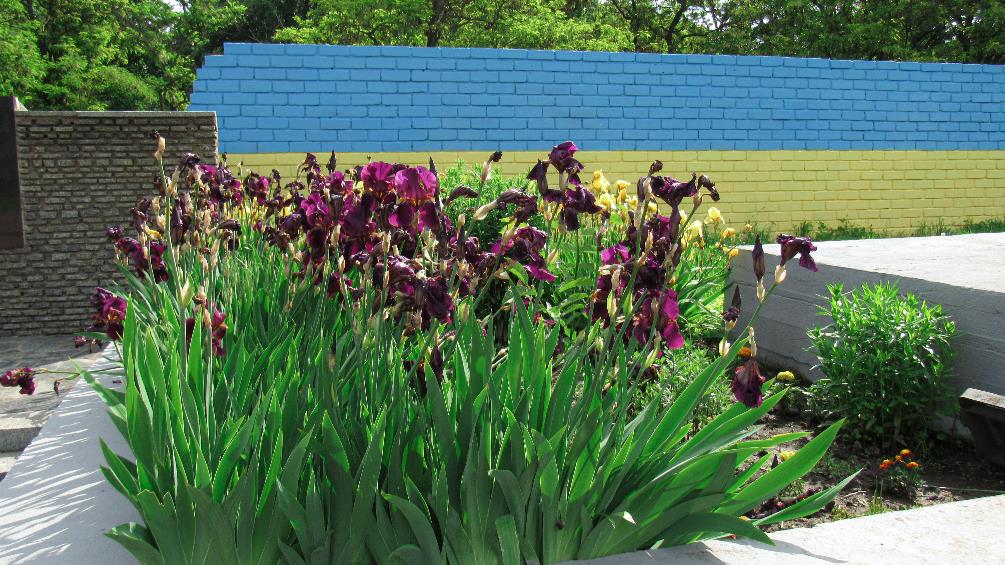 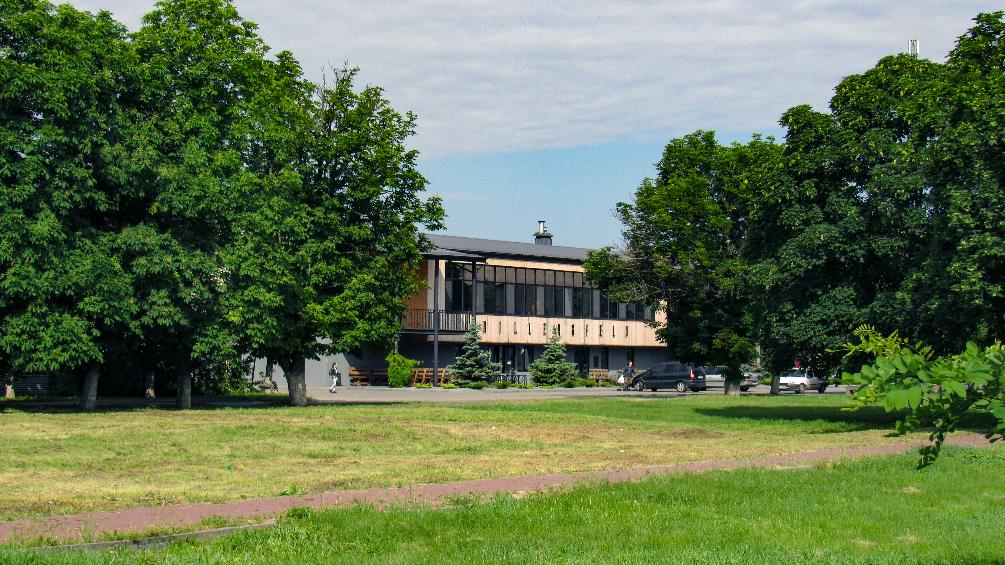 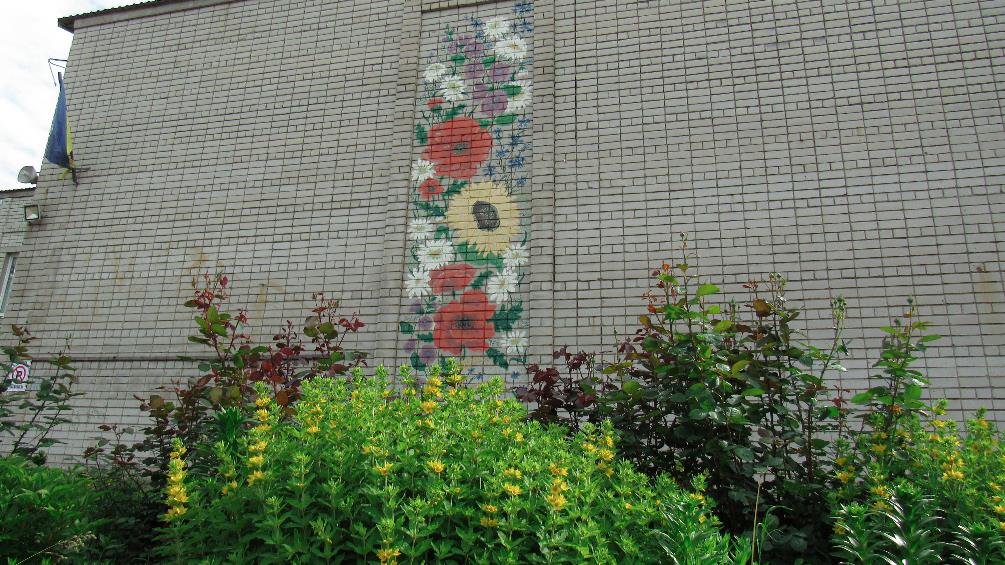 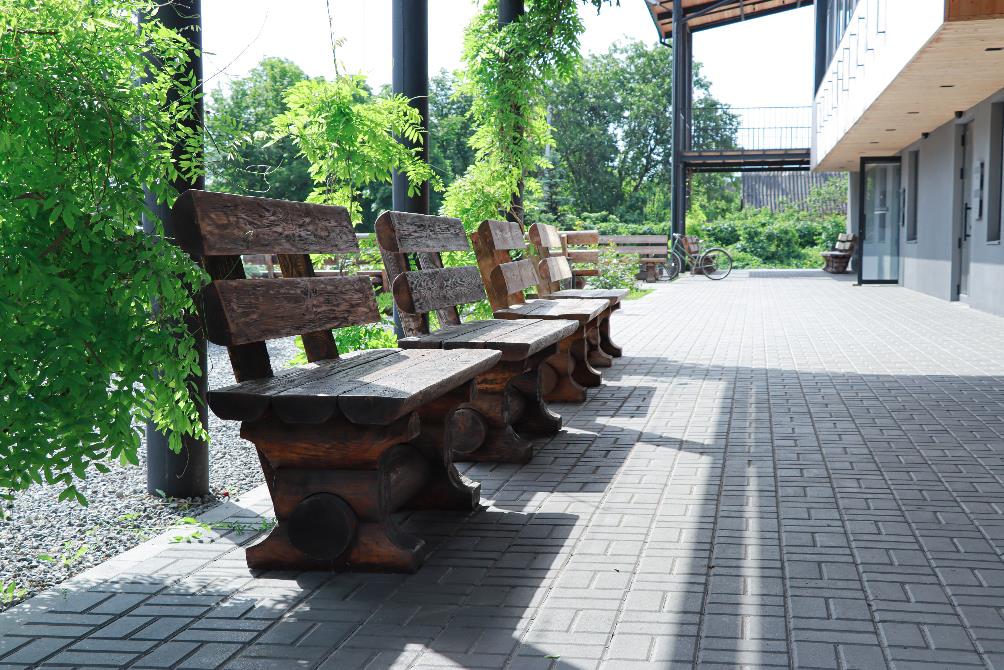 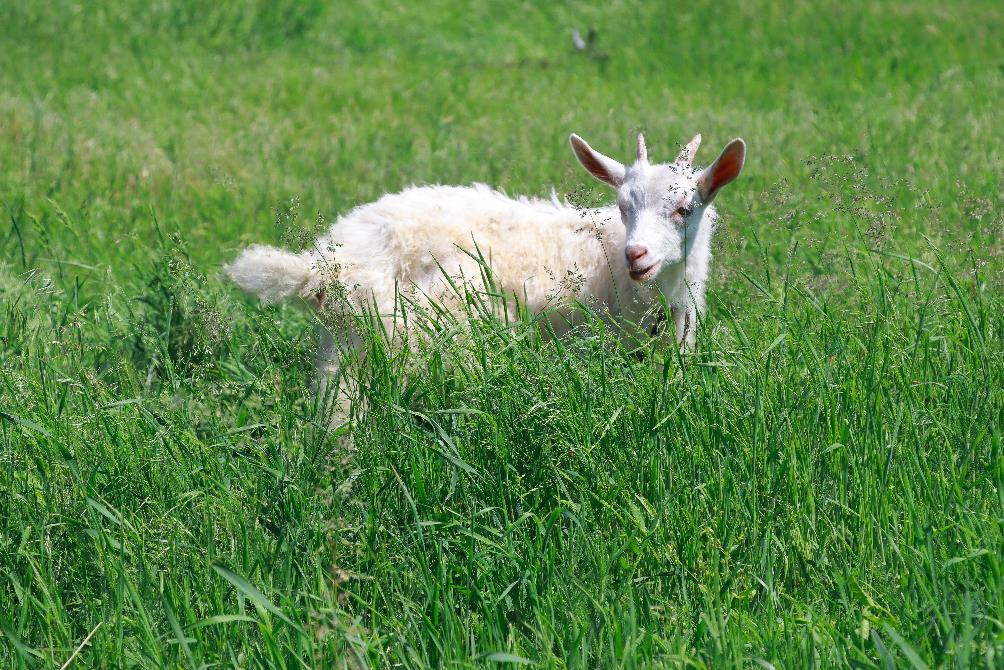 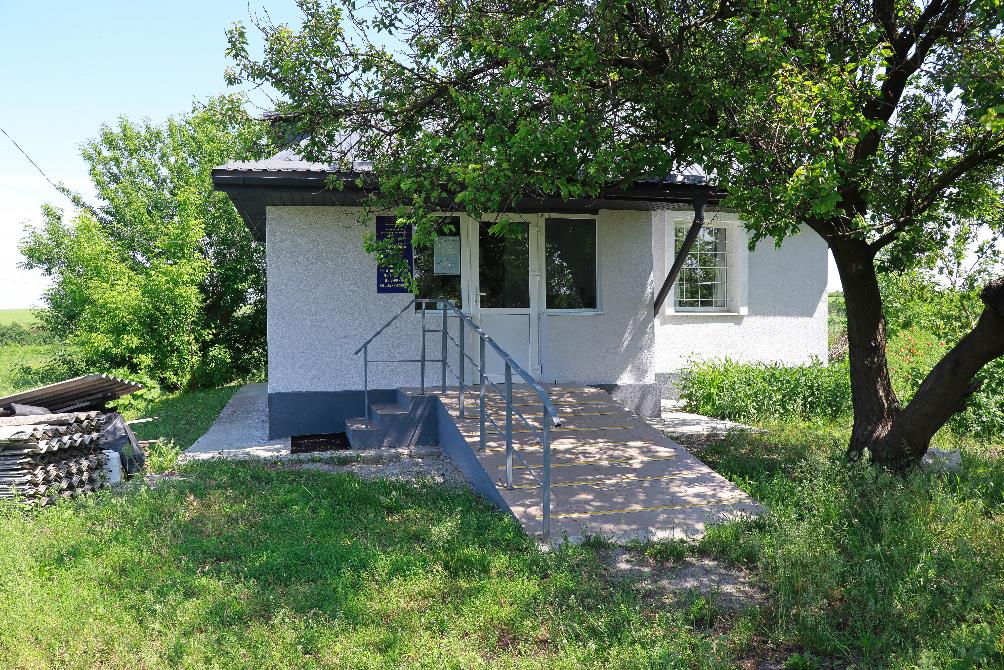 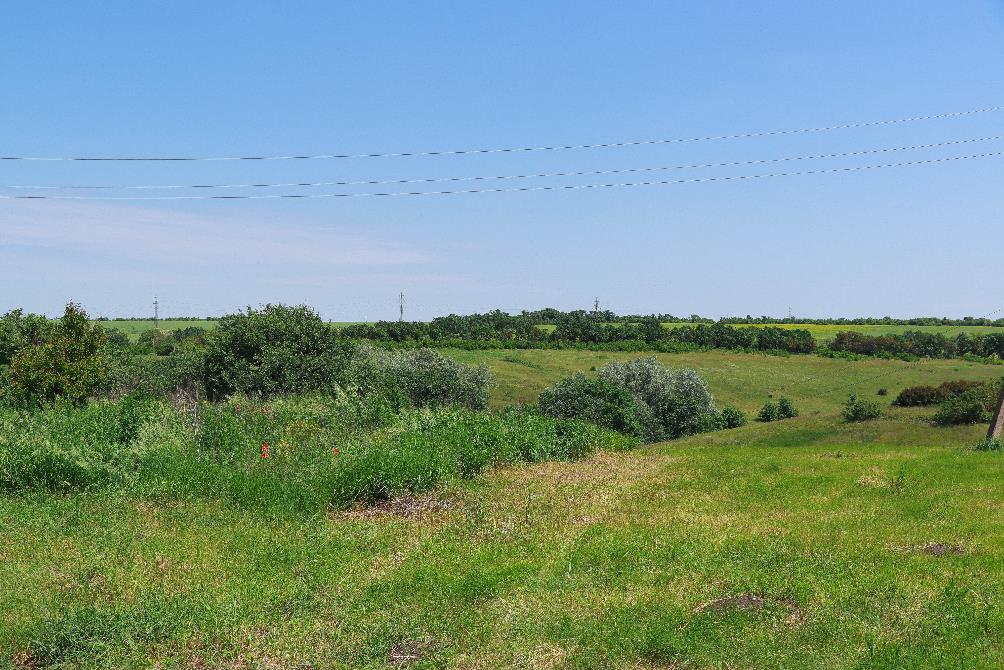 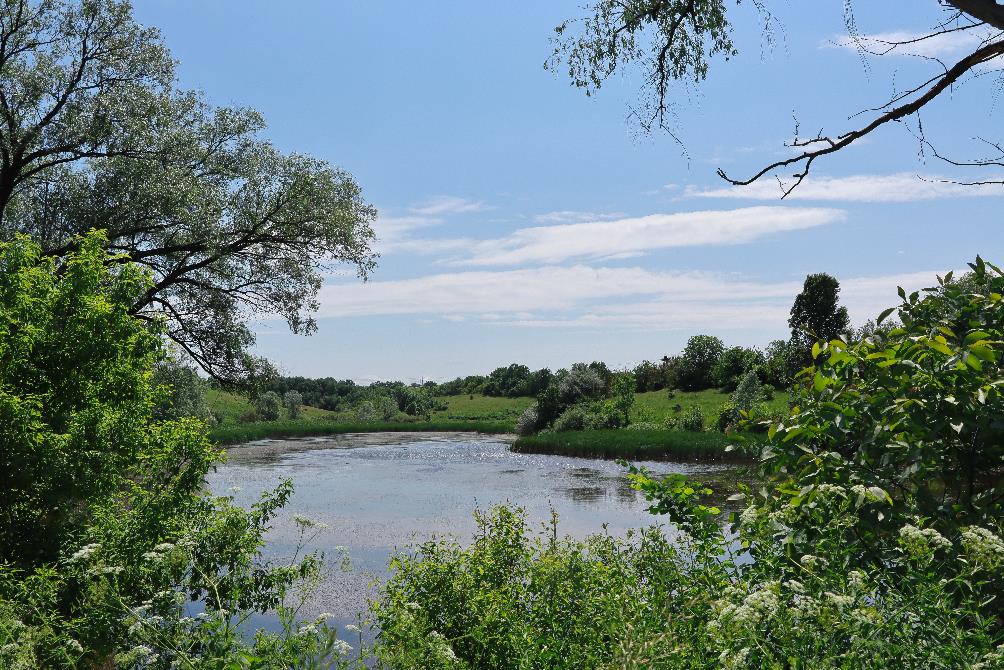 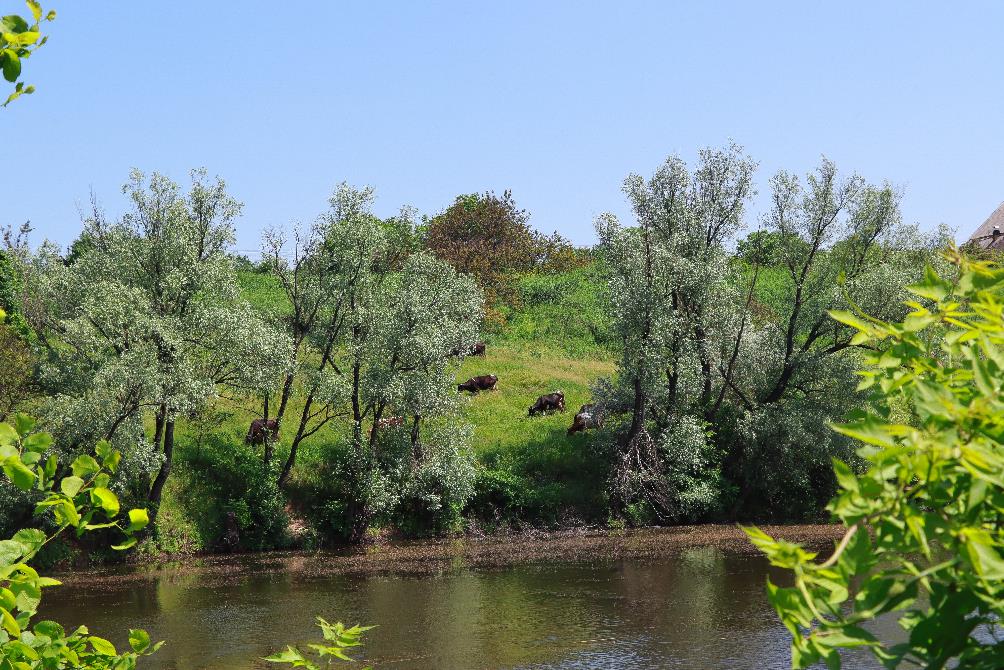 